VOLUNTEER 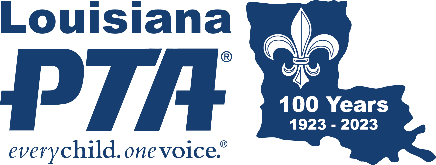 OF THE YEAR AWARDApplication Deadline: February 28, 2023	Apply at: https://form.jotform.com/221787194277165 Winner Announced: March 25, 2023	Quantity Offered: 1The volunteers across the state of Louisiana are truly the heart of the association. Recognize and thank that special person you know who goes above and beyond for all children, the one who acts as a tireless advocate for children’s education, health, and well-being by honoring them with a Volunteer of the Year Award. This award recognizes a Local PTA volunteer who has made a positive impact on the school and its children. This special person does not need to be the person who logs the most volunteer hours or is a PTA Executive Board member. Letters of recommendation are not required but will be accepted and considered if submitted. Recognize your very best! Think of the people your PTA might like to honor with a Volunteer of the Year Award, people who care about children and have spent their lives caring about and devoted to the service of children and youth: A PTA leader, past or present The quiet, reliable, unassuming volunteer An outstanding teacher, perhaps one who is retiring this year A senior citizen who serves as a volunteer in the school A school crossing guard who ensures the children get to school safely for years A police officer or juvenile protection worker A legislator who has worked for laws benefiting childrenQuestions:1. What makes the accomplishments of this nominee more significant than all other volunteers? 2. Describe the nominee’s innovative or unique approach in performing volunteer service. 3. Describe how the nominee mobilized other volunteers or generated increased resources.4. Describe the nominee’s ongoing involvement rather than one-time activity.5. Upload a picture of the nominee and the optional letters of recommendation.Other needed information is PTA name and LUR#, PTA contact, nominee’s contact information, and a picture of the nominee while volunteering, advocating, or doing PTA work.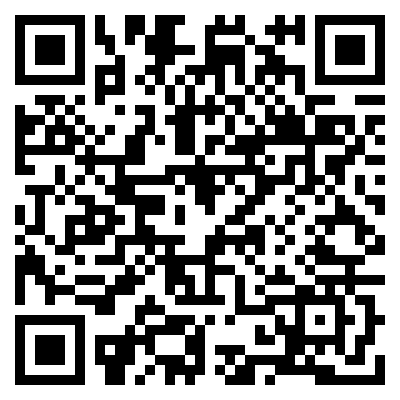 Applications must be submitted online at https://form.jotform.com/221787194277165 or scan the QR Code.